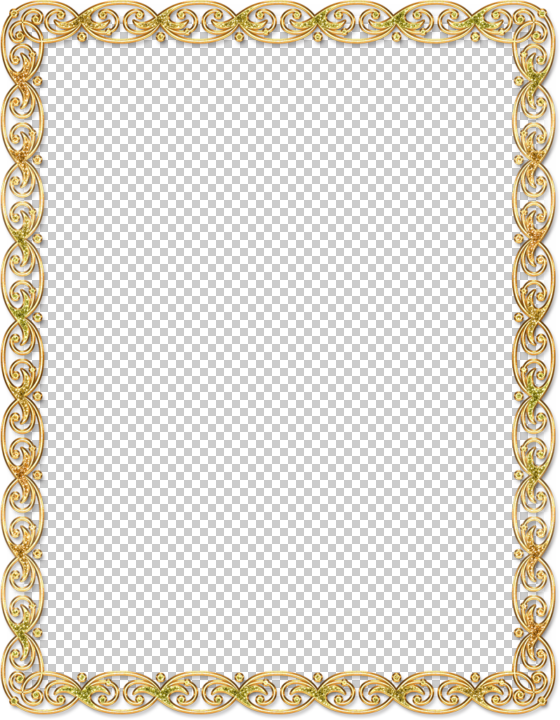 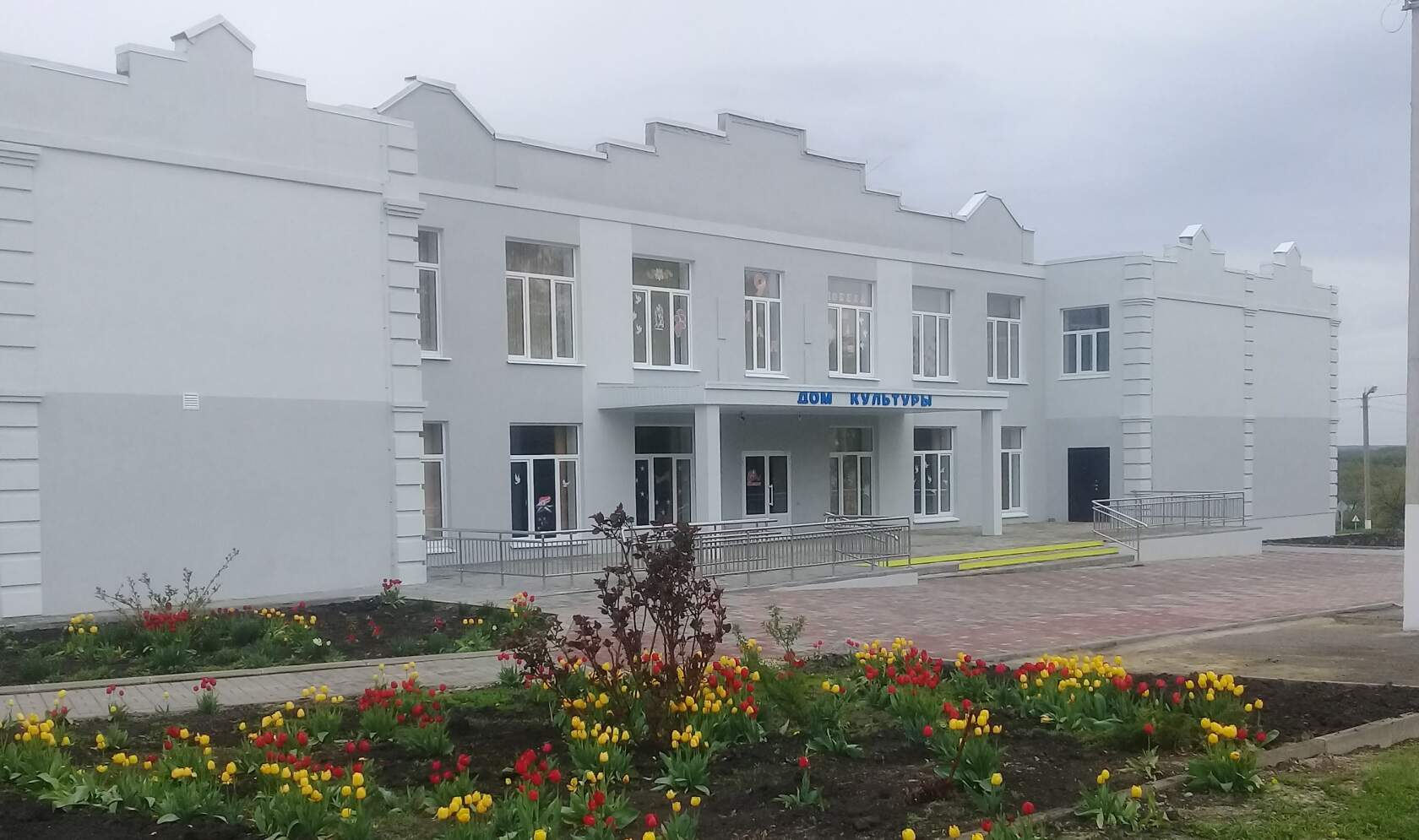 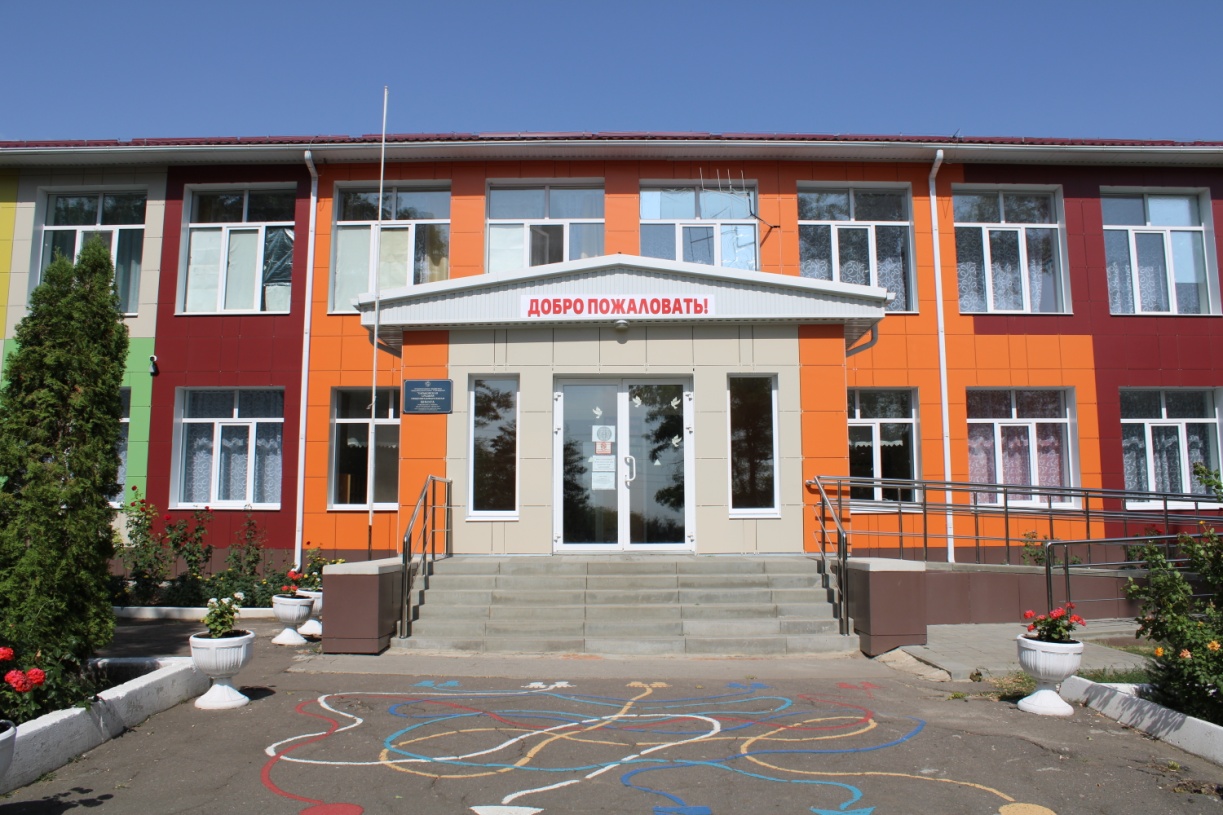 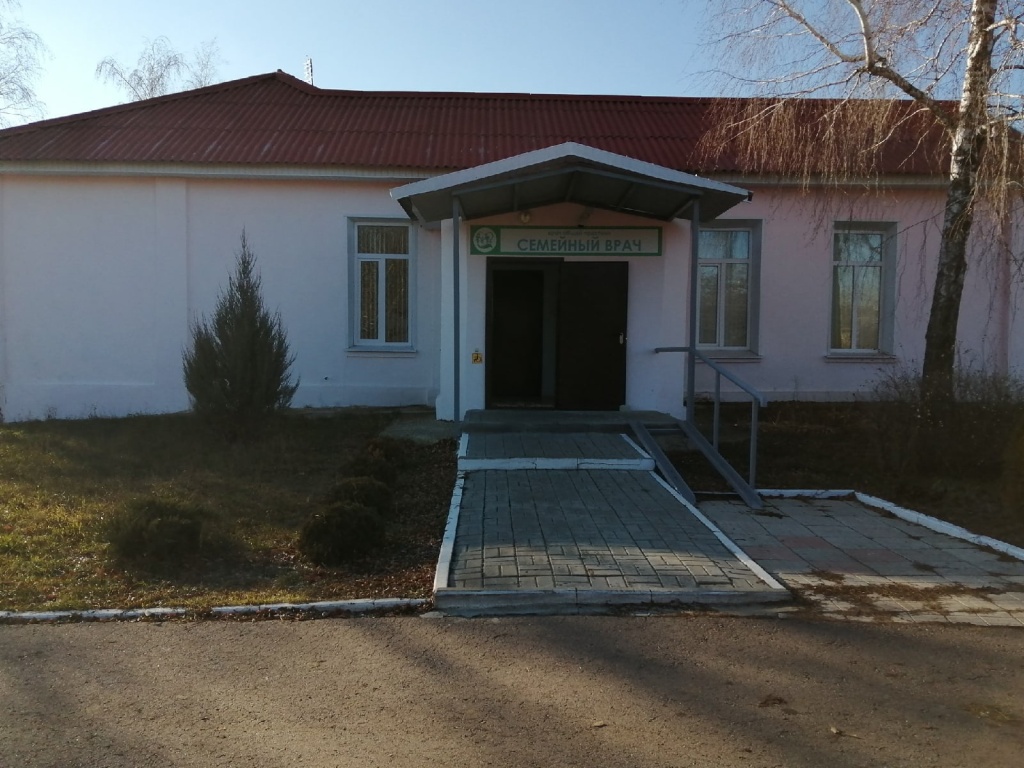 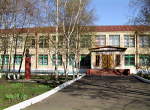 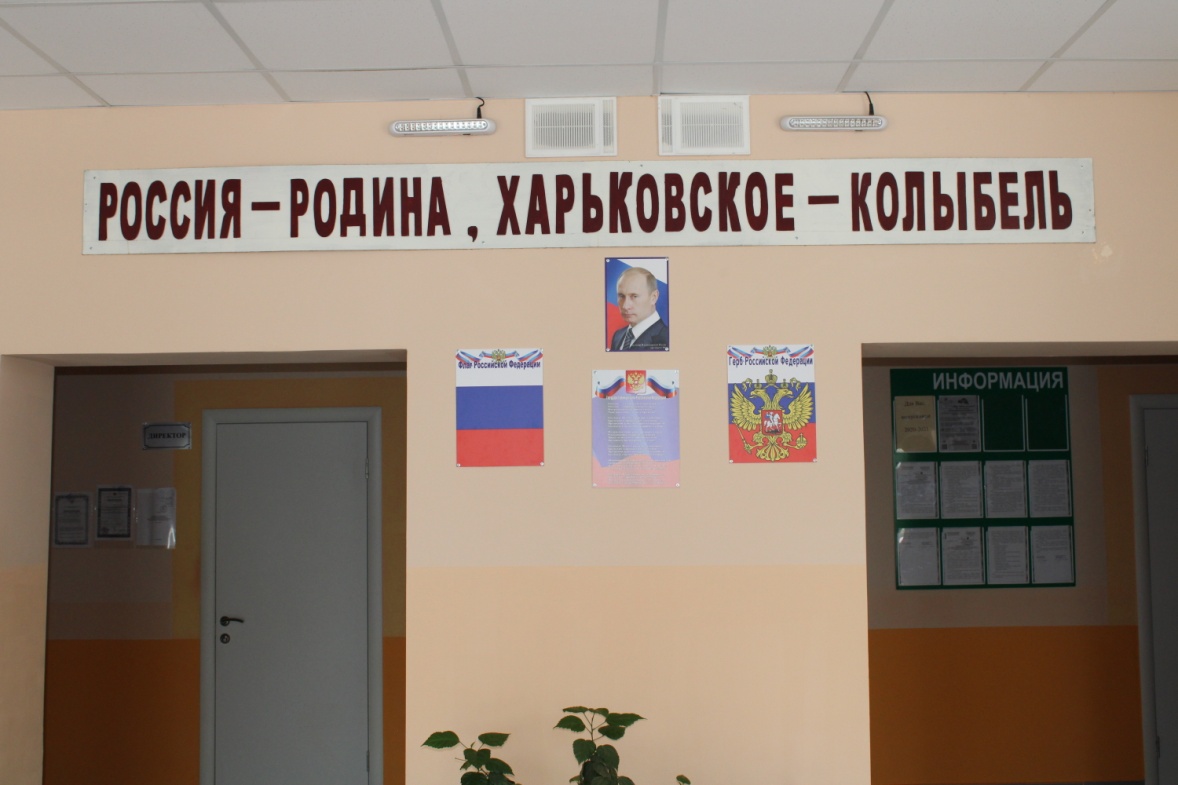 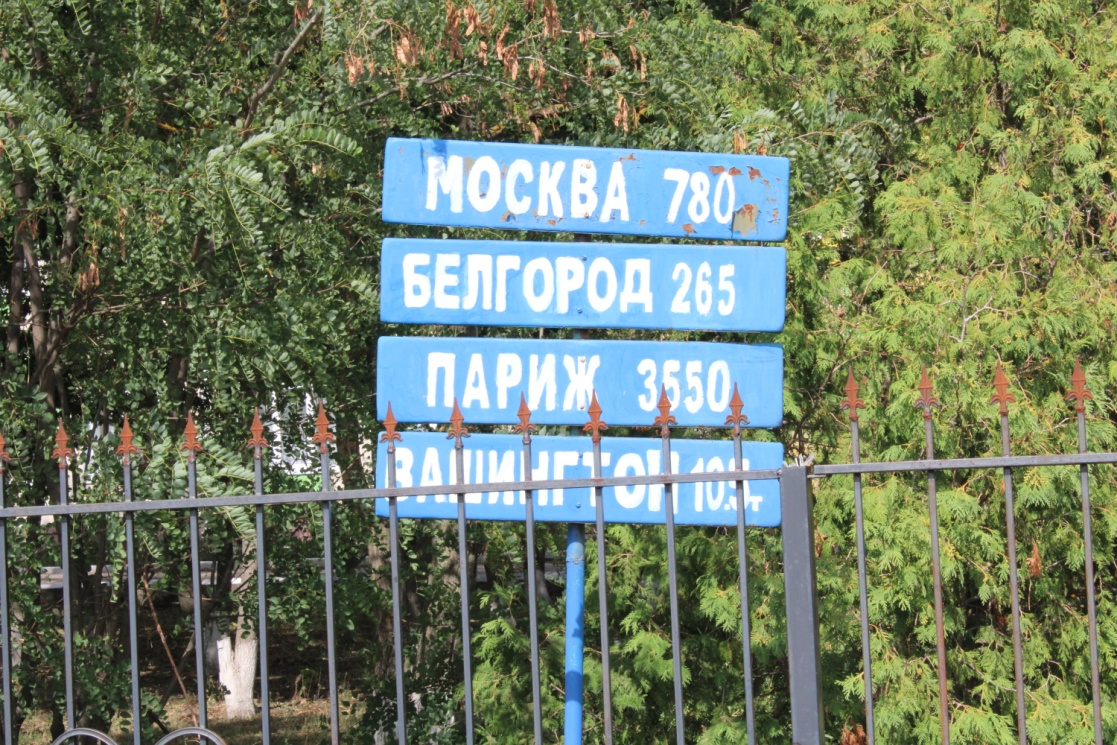 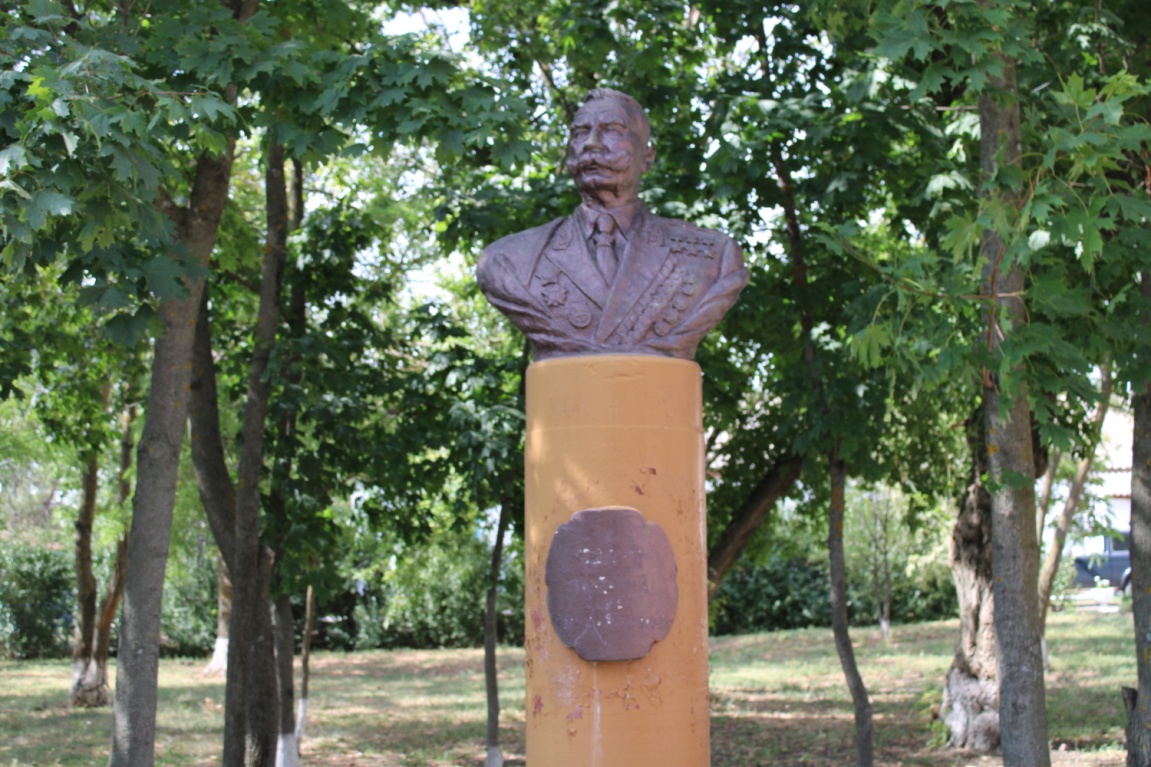 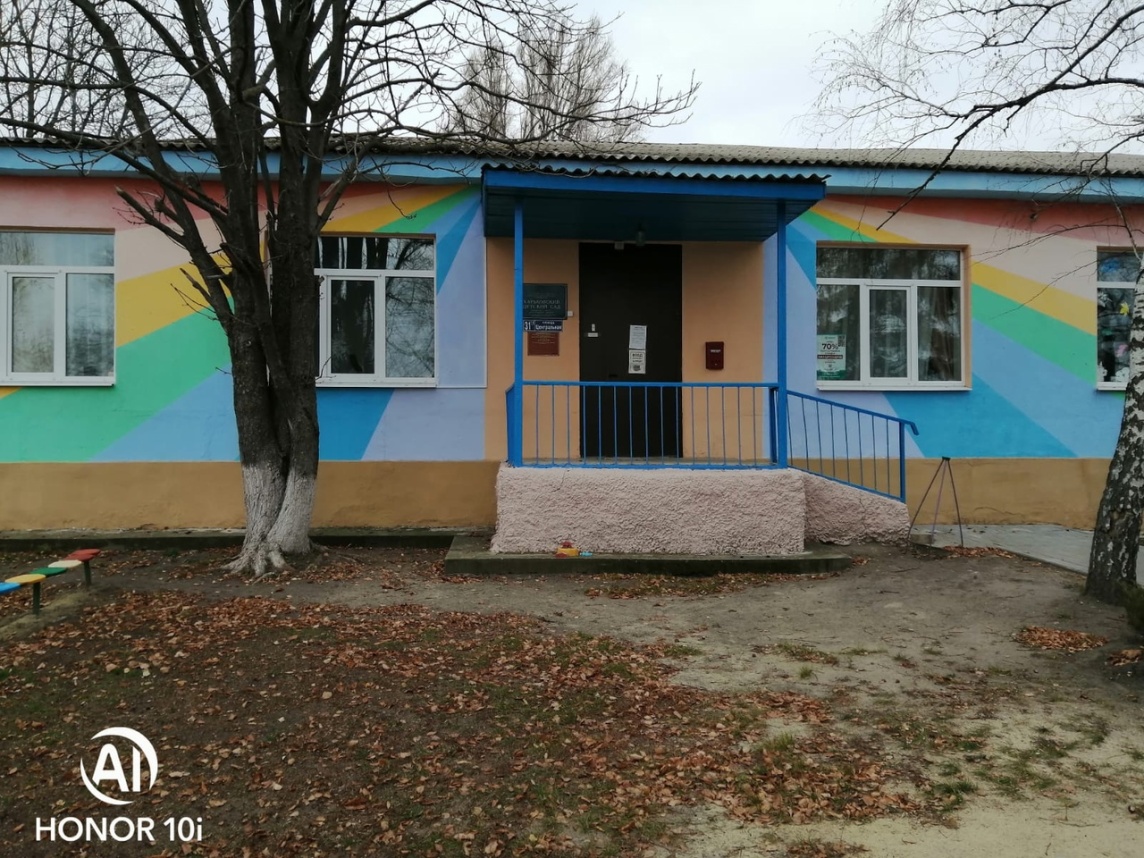 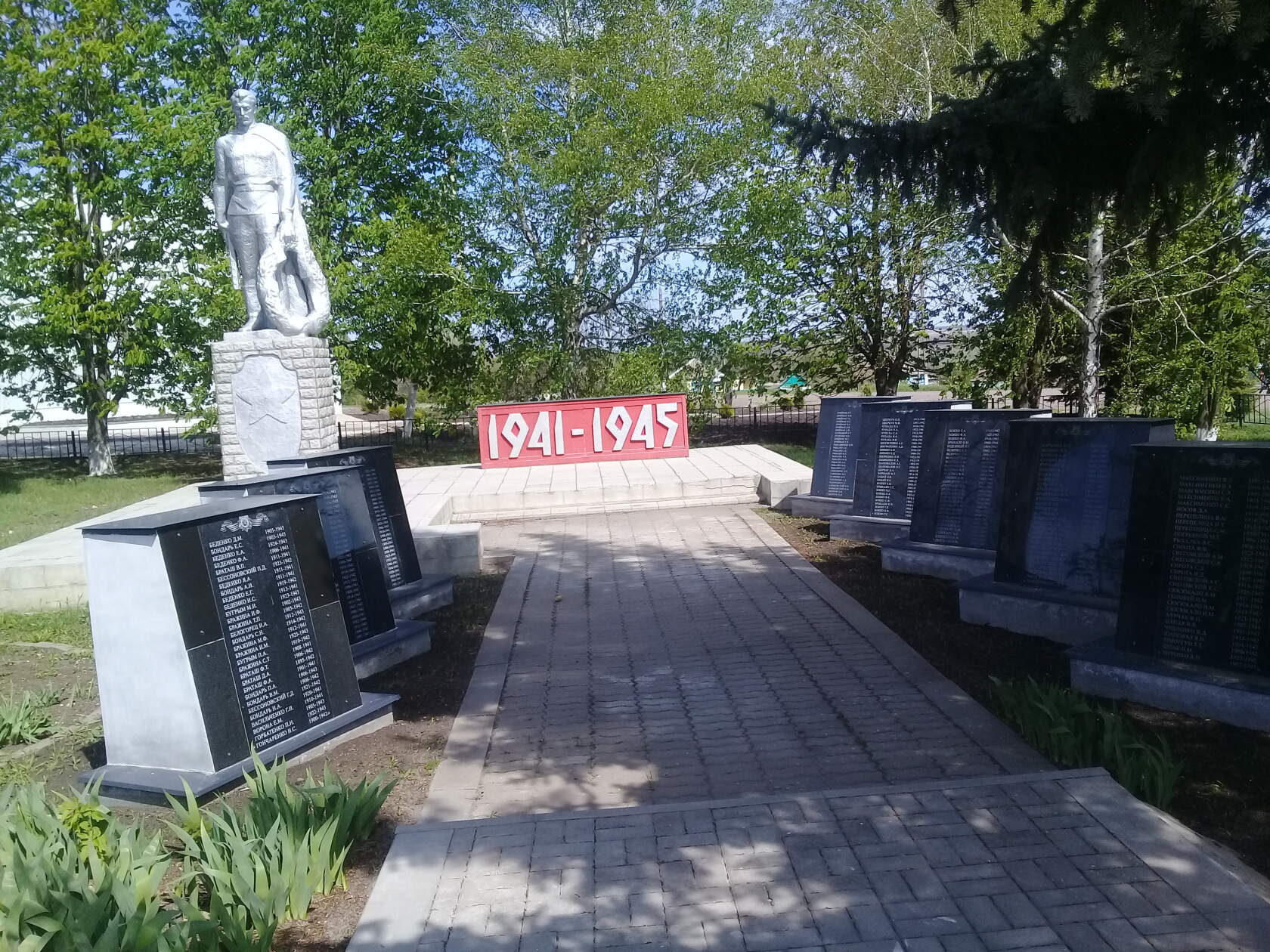 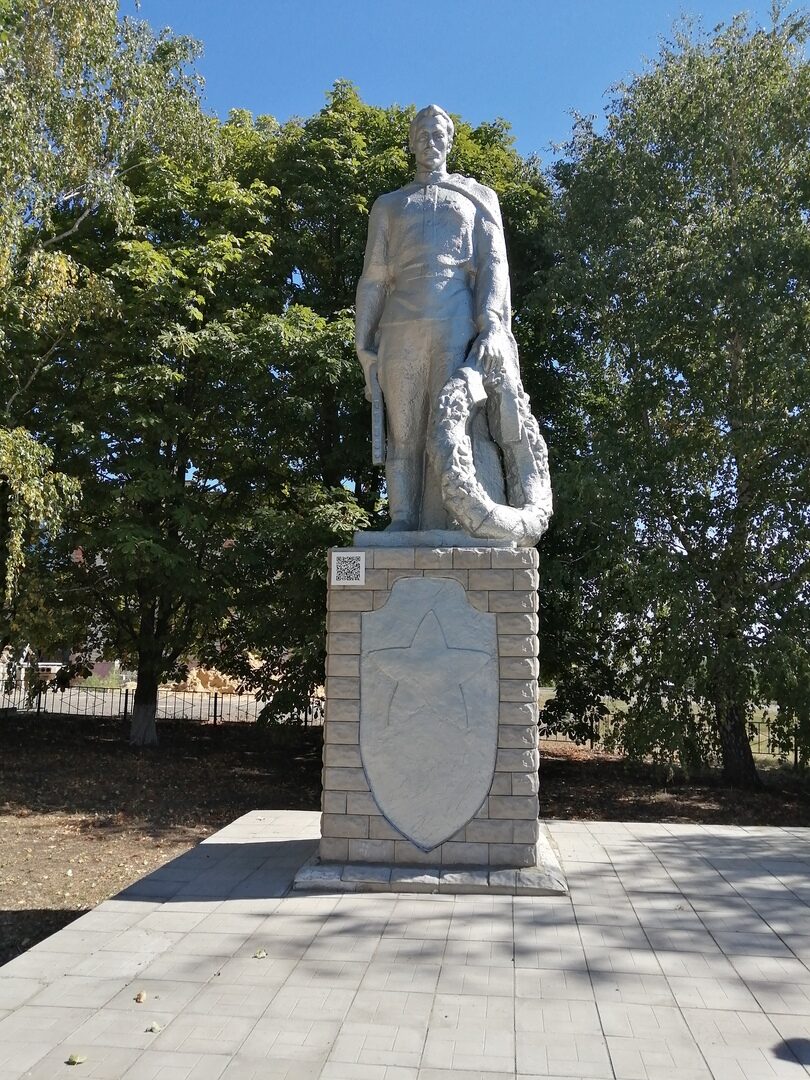 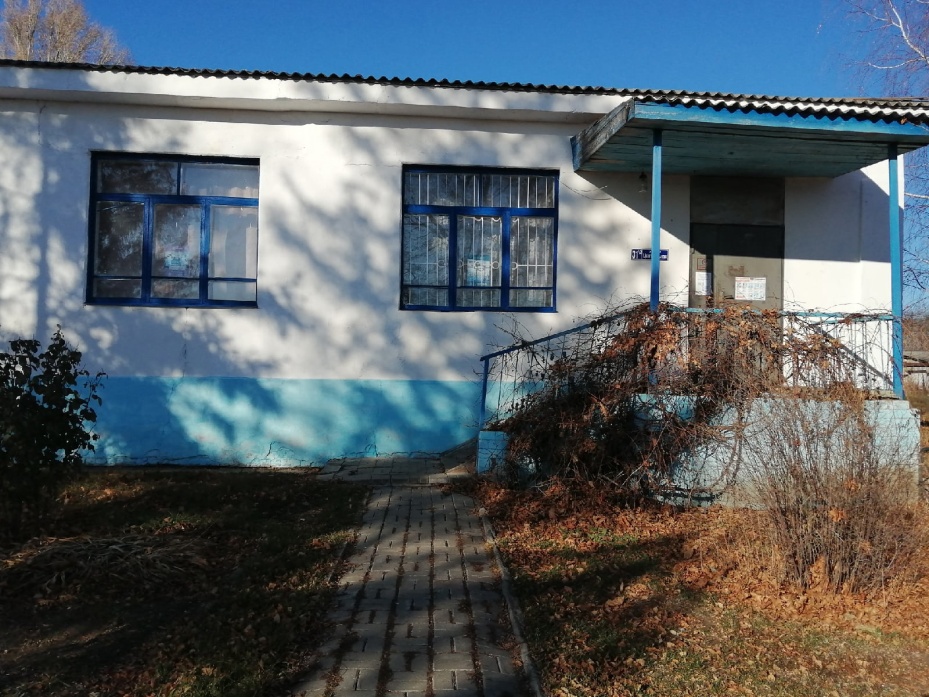 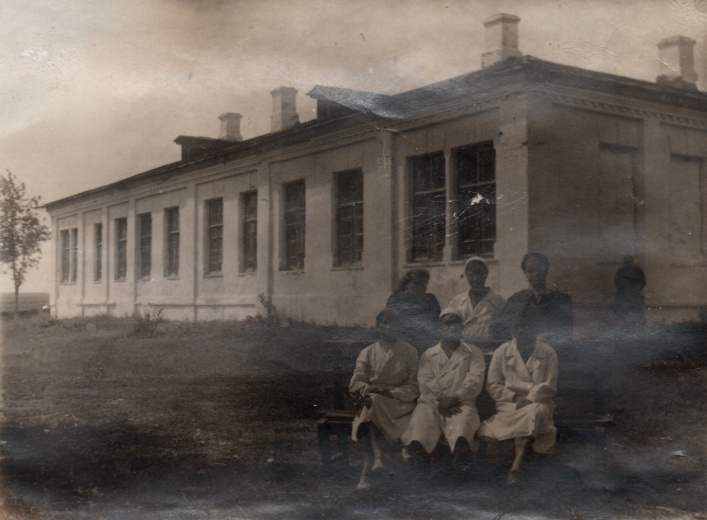 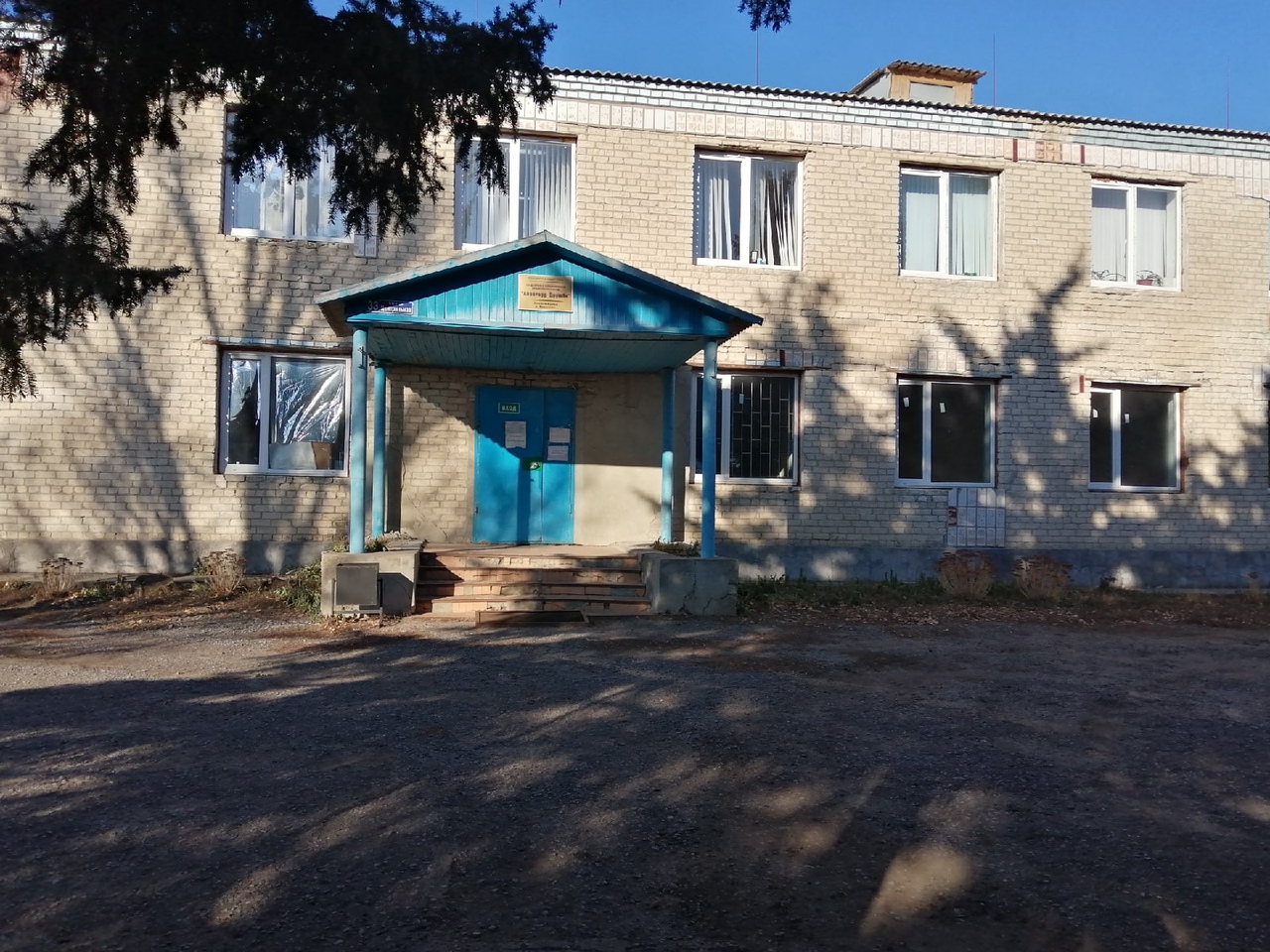                                    1977 год постройки. Управление колхоза «Дружба»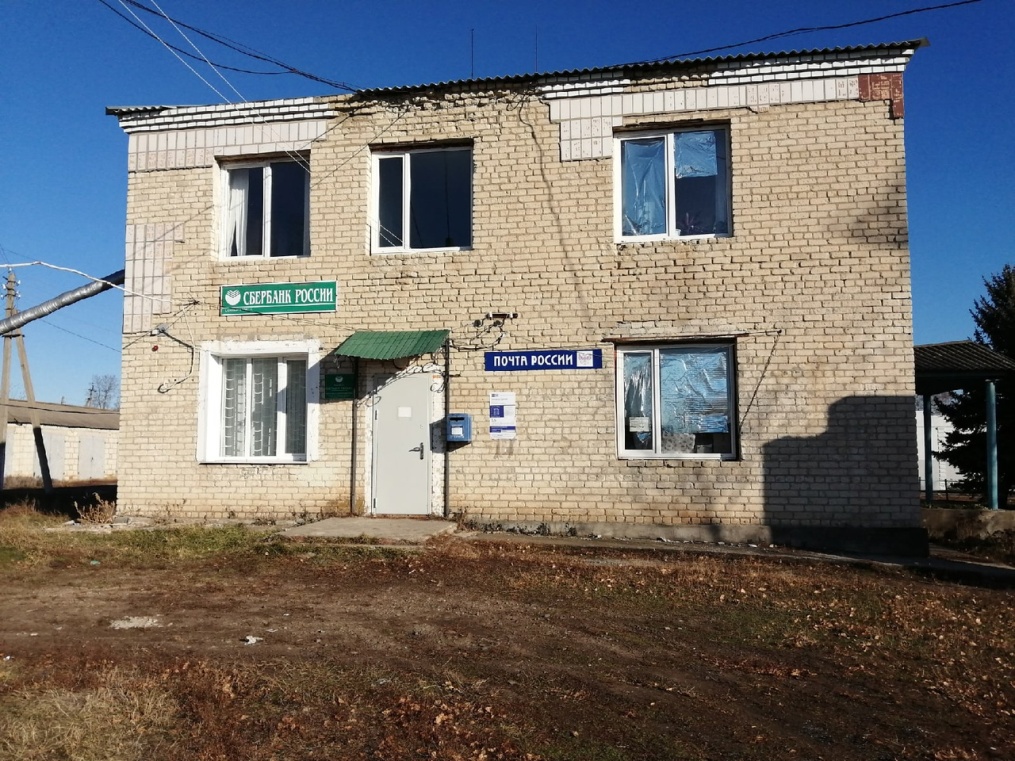                            В здании управления колхоза располпжены почта и сбербанк.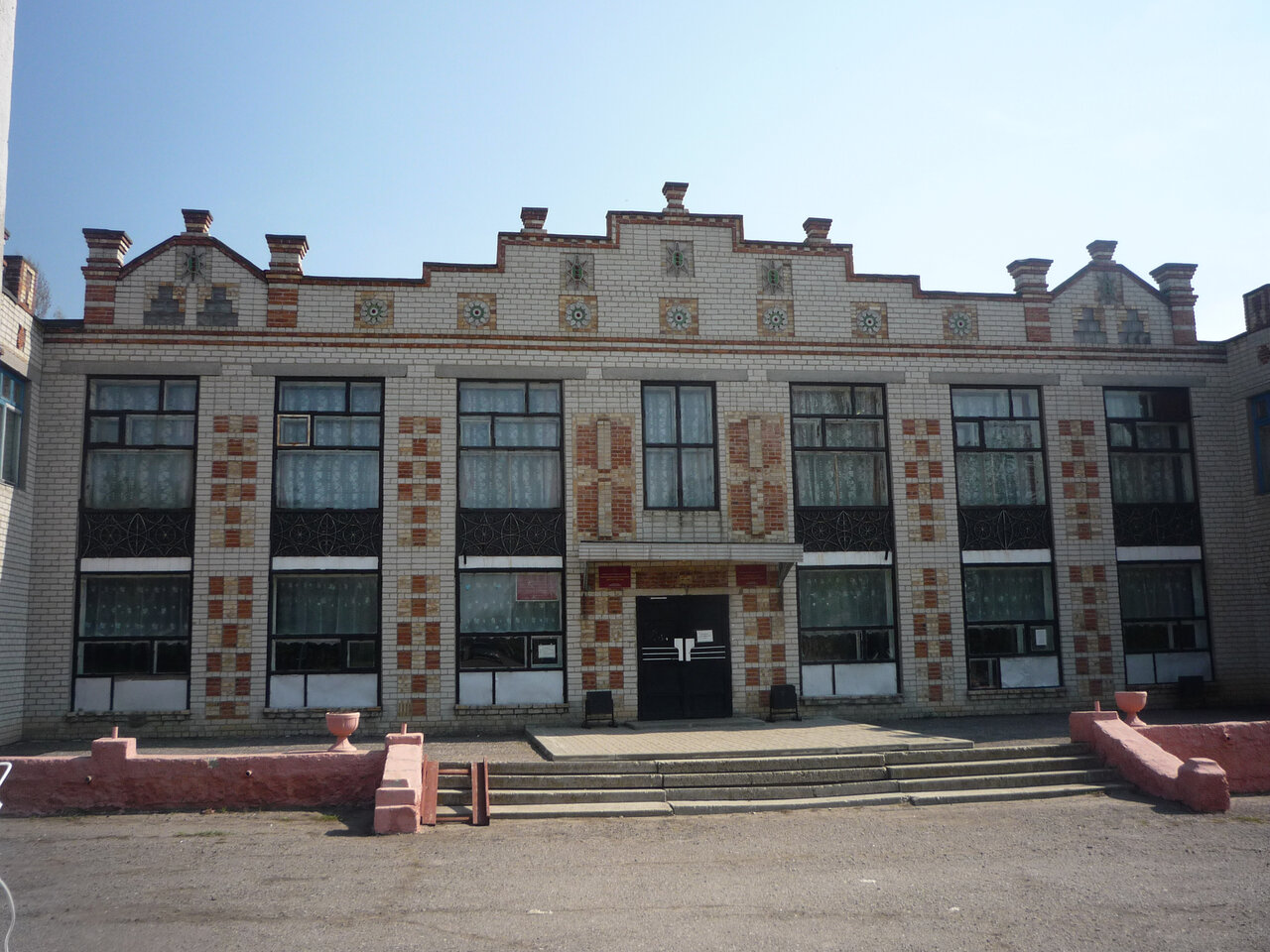 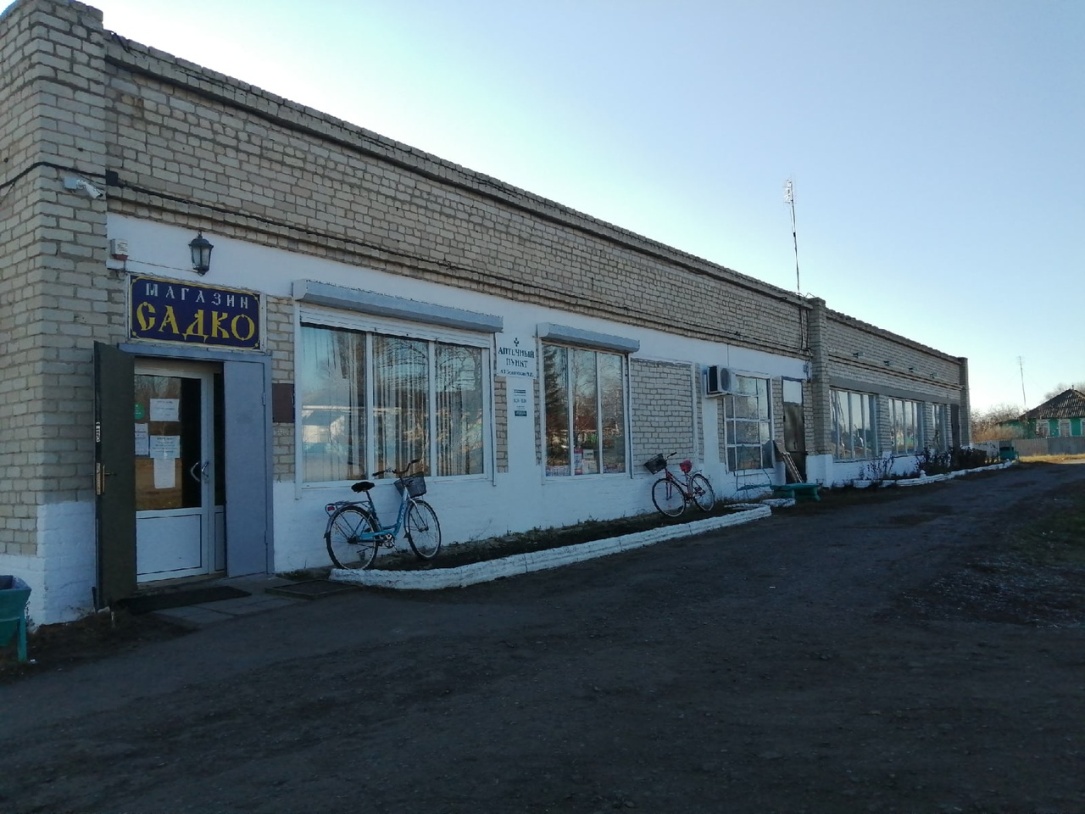 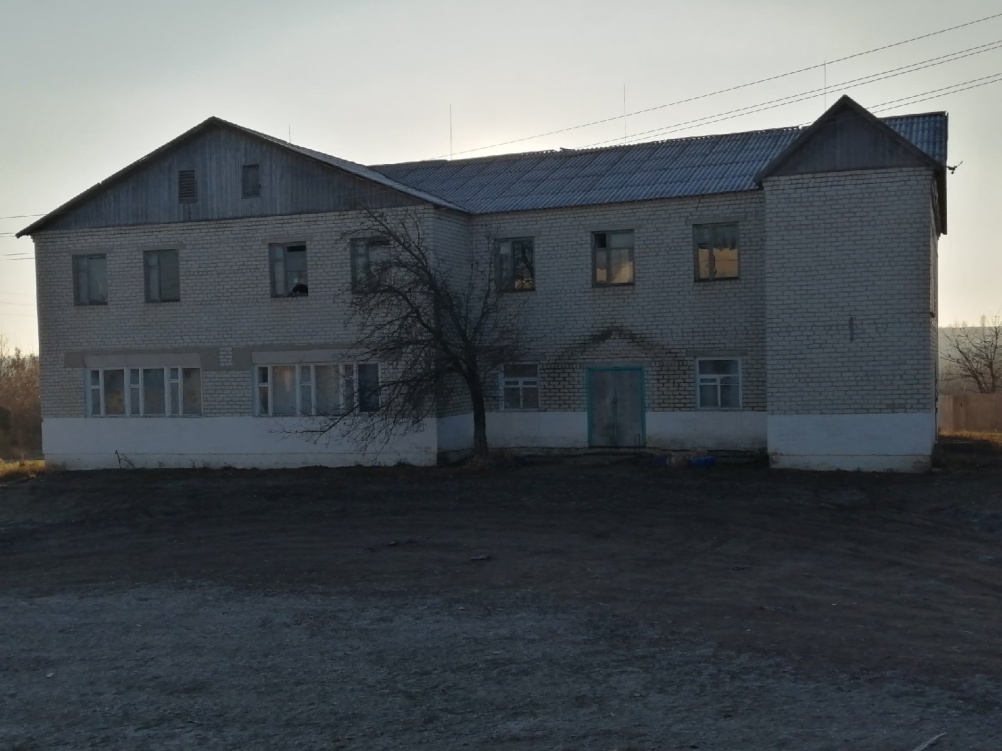                                     Общежитие и столовая в управление хозяйства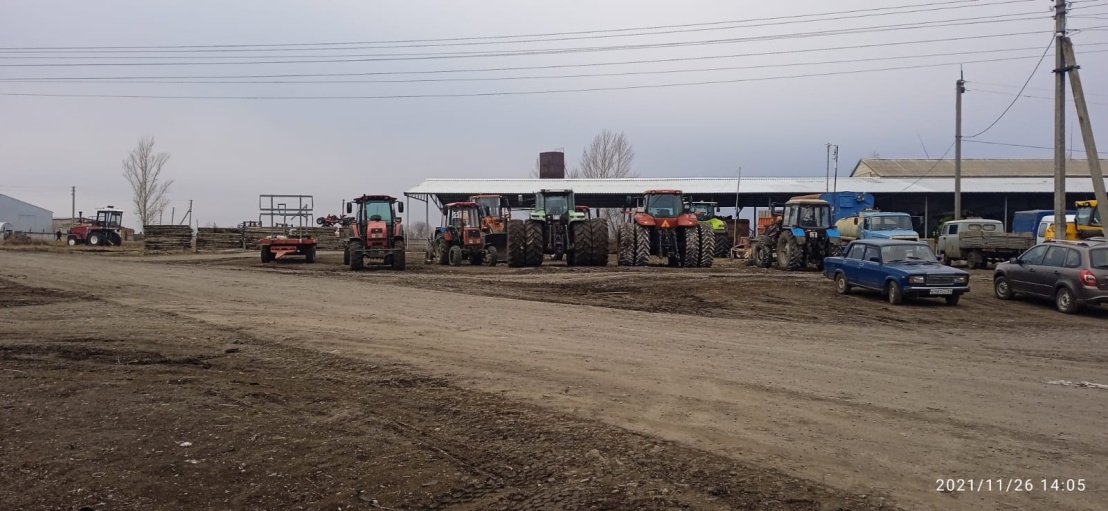 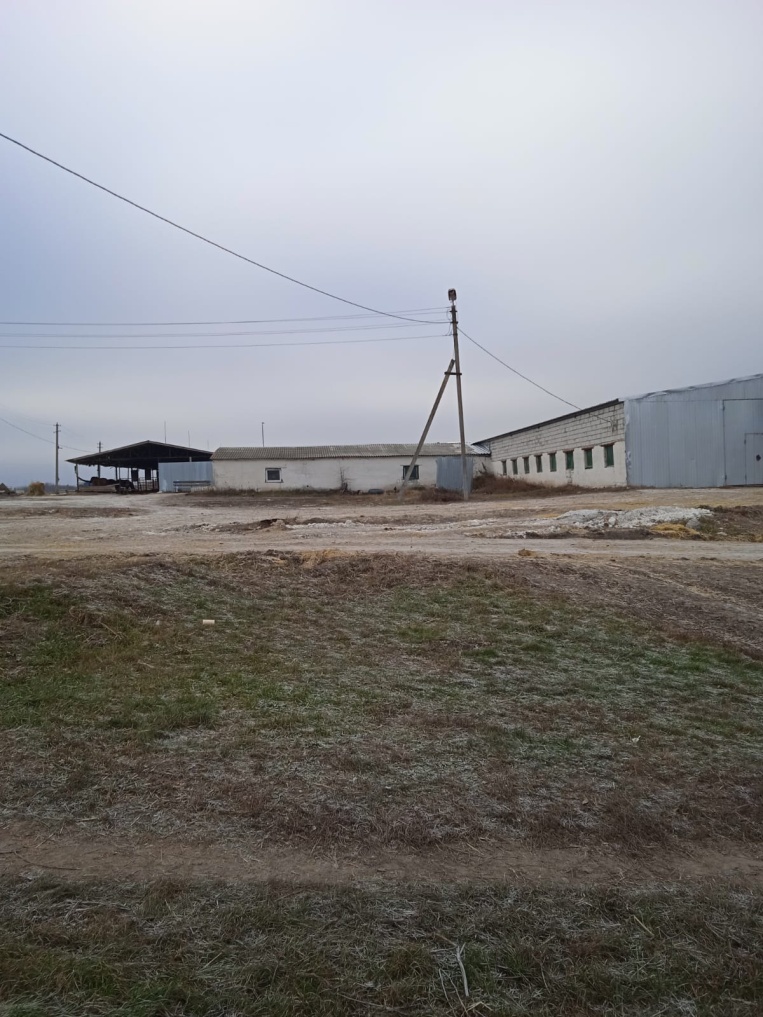 В 1977 году вступление в действие животноводческого                           комплекса на 800 голов.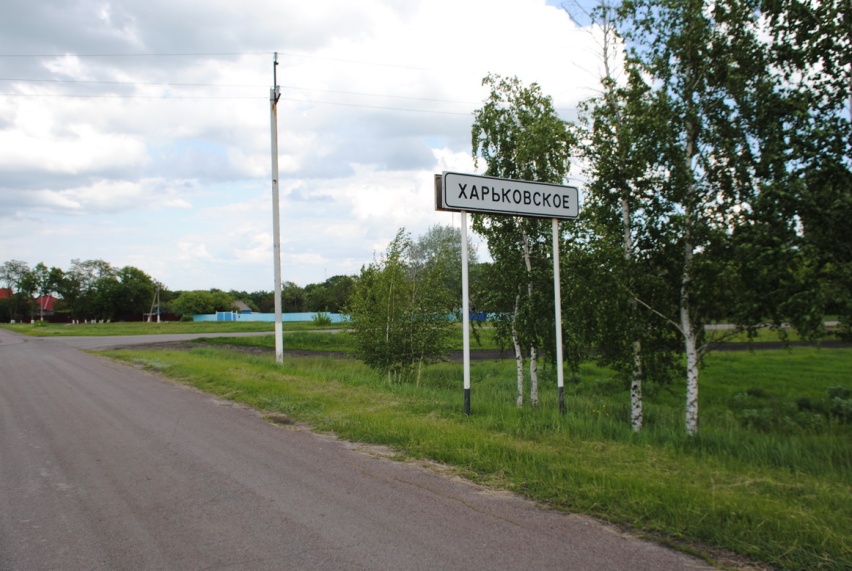 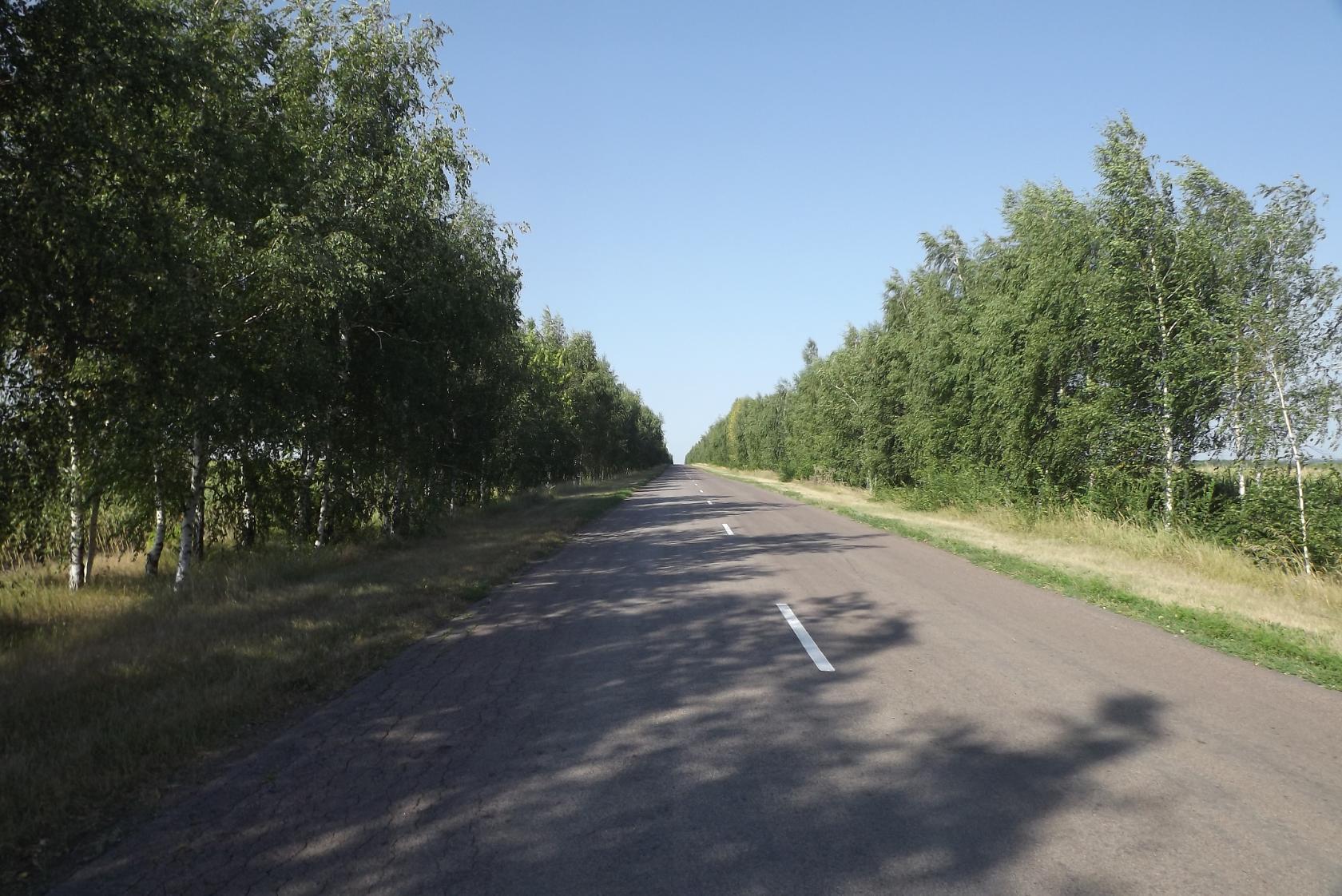 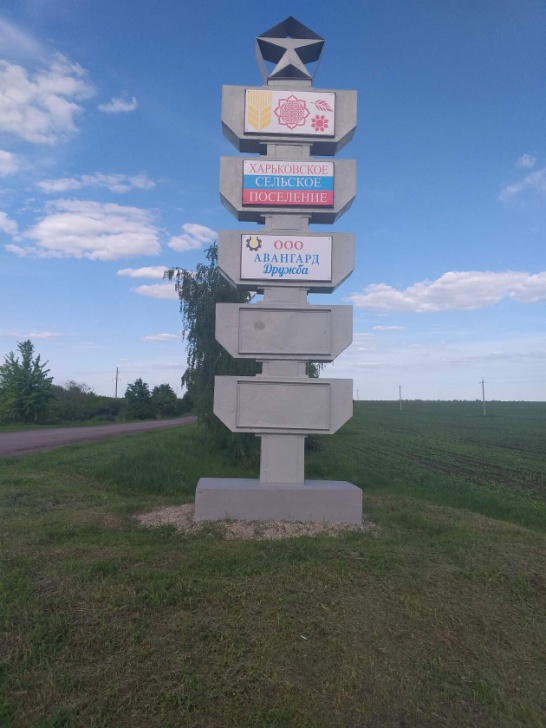 Год установки стелы на границе сел Харьковское и Калиниченково 1980.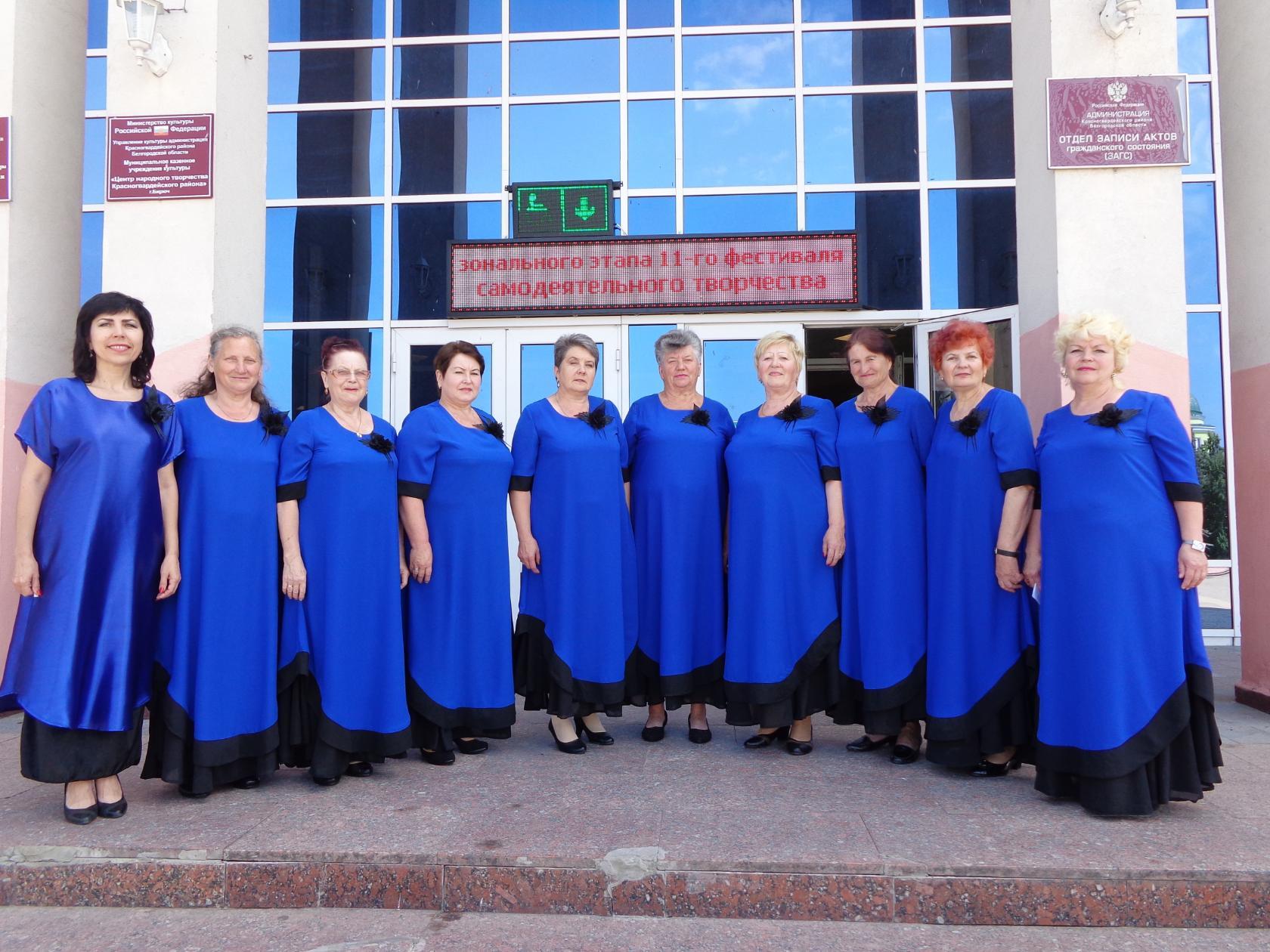 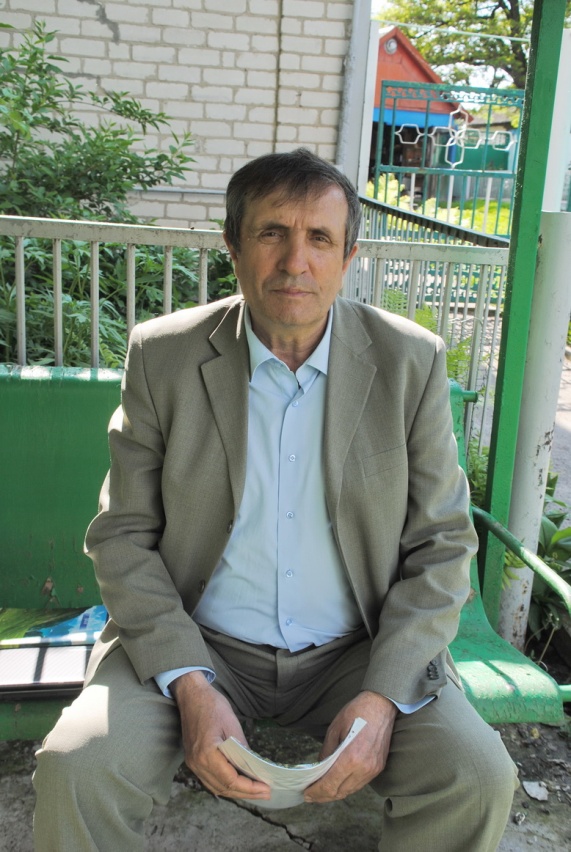 